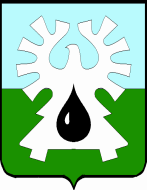                                         ГОРОДСКОЙ ОКРУГ УРАЙХАНТЫ-МАНСИЙСКОГО АВТОНОМНОГО ОКРУГА-ЮГРЫДУМА ГОРОДА УРАЙРЕШЕНИЕот 25 ноября 2021 года                                          	  	                     № 21О внесении изменений в решение Думы города Урай от 27.09.2012 №79Рассмотрев представленный главой города Урай проект решения Думы города Урай «О внесении изменений в решение Думы города Урай от 27.09.2012 №79», Дума города Урай решила:Внести в решение Думы города Урай от 27.09.2012 №79 «О перечне услуг, которые являются необходимыми и обязательными для предоставления администрацией города Урай муниципальных услуг, и порядке определения размера платы за предоставление услуг, которые являются необходимыми и обязательными для предоставления администрацией города Урай муниципальных услуг» (в редакции решений Думы города Урай от 24.12.2015 №147, от 24.03.2016 №77, от 28.04.2016 №25, от 26.10.2017 №68, от 25.04.2019 №22) следующие изменения:1) пункт 3 признать утратившим силу;2) приложение 1 изложить в новой редакции согласно приложению; 3) в пункте 2 приложения 2 слова «муниципального образовании городской округ город Урай» заменить словами «города Урай».2. Опубликовать настоящее решение в газете «Знамя» и разместить на официальном сайте органов местного самоуправления города Урай в информационно-телекоммуникационной сети «Интернет».Приложение к решению Думы города Урайот 25 ноября 2021 года №21«Приложение 1к решению Думы города Урайот 27.09.2012 №79 Перечень услуг, которые являются необходимыми и обязательными для предоставления администрацией города Урай муниципальных услуг».Председатель Думы города УрайПредседатель Думы города УрайИсполняющий обязанности главы города УрайИсполняющий обязанности главы города УрайА.В. ВеличкоА.Ю.Ашихмин25 ноября 2021 г.25 ноября 2021 г.№Наименование муниципальной услугиПеречень услуг, которые являются необходимыми и обязательными для предоставления администрацией города Урай муниципальной услуги1.Выдача разрешения на строительство  1. Подготовка результатов инженерных изысканий и материалов, содержащихся в проектной документации, в соответствии со статьей 51 Градостроительного кодекса Российской Федерации.2. Проведение экспертизы проектной документации (в части соответствия проектной документации требованиям, указанным в пункте 1 части 5 статьи 49 Градостроительного кодекса Российской Федерации), в соответствии с которой осуществляются строительство, реконструкция объекта капитального строительства, в том числе в случае, если данной проектной документацией предусмотрены строительство или реконструкция иных объектов капитального строительства, включая линейные объекты объекта капитального строительства (применительно к отдельным этапам строительства), если такая проектная документация подлежит экспертизе в соответствии со статьей 49 Градостроительного кодекса Российской Федерации, проведение экспертизы проектной документации в случаях, предусмотренных частью 3.4 статьи 49 Градостроительного кодекса Российской Федерации.3. Проведение государственной экологической экспертизы проектной документации в случаях, предусмотренных частью 6 статьи 49 Градостроительного кодекса Российской Федерации.4. Выдача подтверждения соответствия вносимых в проектную документацию изменений требованиям, указанным в части 3.8 статьи 49 Градостроительного кодекса Российской Федерации, предоставленное лицом, являющимся членом саморегулируемой организации, основанной на членстве лиц, осуществляющих подготовку проектной документации, и утвержденное привлеченным этим лицом в соответствии с Градостроительным кодексом Российской Федерации специалистом по организации архитектурно-строительного проектирования в должности главного инженера проекта, в случае внесения изменений в проектную документацию в соответствии с частью 3.8 статьи 49 Градостроительного кодекса Российской Федерации.5. Выдача подтверждения соответствия вносимых в проектную документацию изменений требованиям, указанным в части 3.9 статьи 49 Градостроительного кодекса Российской Федерации, предоставленное органом исполнительной власти или организацией, проводившими экспертизу проектной документации, в случае внесения изменений в проектную документацию в ходе экспертного сопровождения в соответствии с частью 3.9 статьи 49 Градостроительного кодекса Российской Федерации. 6. Выдача разрешения на отклонение от предельных параметров разрешенного строительства, реконструкции (в случае, если застройщику было предоставлено такое разрешение в соответствии со статьей 40 Градостроительного кодекса Российской Федерации).7. Получение согласия всех правообладателей объекта капитального строительства в случае реконструкции такого объекта (за исключением указанных в пункте 6.2 части 7 статьи 51 Градостроительного кодекса Российской Федерации).8. Заключение соглашения о передаче в случаях, установленных бюджетным законодательством Российской Федерации, полномочий государственного (муниципального) заказчика при осуществлении бюджетных инвестиций.9. Заключение соглашения о проведении реконструкции, определяющего условия и порядок возмещения ущерба, причиненного объекту при осуществлении реконструкции (в случае проведения реконструкции муниципальным (государственным) заказчиком на объекте капитального строительства муниципальной (государственной) собственности, правообладателем которого является муниципальное (государственное) унитарное предприятие, муниципальное (государственное) бюджетное или автономное учреждение, в отношении которого указанный орган осуществляет соответственно функции и полномочия учредителя или права собственника имущества).10. Получение решения общего собрания собственников помещений и машино-мест в многоквартирном доме, принятого в соответствии с жилищным законодательством в случае реконструкции многоквартирного дома, или, если в результате такой реконструкции произойдет уменьшение размера общего имущества в многоквартирном доме, согласие всех собственников помещений и машино-мест в многоквартирном доме.11. Выдача документов, предусмотренных законодательством Российской Федерации об объектах культурного наследия, в случае, если при проведении работ по сохранению объекта культурного наследия затрагиваются конструктивные и другие характеристики надежности и безопасности такого объекта.2.Выдача разрешения на ввод объекта в эксплуатацию1. Выдача акта  приемки объекта капитального строительства (в случае осуществления строительства, реконструкции на основании договора строительного подряда).2. Выдача акта, подтверждающего соответствие параметров построенного, реконструированного объекта капитального строительства проектной документации (в части соответствия проектной документации требованиям, указанным в пункте 1 части 5 статьи 49 Градостроительного кодекса Российской Федерации), в том числе требованиям энергетической эффективности и требованиям оснащенности объекта капитального строительства приборами учета используемых энергетических ресурсов, и подписанного лицом, осуществляющим строительство (лицом, осуществляющим строительство, и застройщиком или техническим заказчиком в случае осуществления строительства, реконструкции на основании договора строительного подряда, а также лицом, осуществляющим строительный контроль, в случае осуществления строительного контроля на основании договора).3. Выдача документов, подтверждающих соответствие построенного, реконструированного объекта капитального строительства техническим условиям и подписанных представителями организаций, осуществляющих эксплуатацию сетей инженерно-технического обеспечения (при их наличии), а также документов, подтверждающих передачу гарантирующим поставщикам электрической энергии в эксплуатацию приборов учета электрической энергии многоквартирных домов и помещений в многоквартирных домах, подписанных представителями гарантирующих поставщиков электрической энергии.4. Подготовка схемы, отображающей расположение построенного, реконструированного объекта капитального строительства, расположение сетей инженерно-технического обеспечения в границах земельного участка и планировочную организацию земельного участка и подписанной лицом, осуществляющим строительство (лицом, осуществляющим строительство, и застройщиком или техническим заказчиком в случае осуществления строительства, реконструкции на основании договора строительного подряда), за исключением случаев строительства, реконструкции линейного объекта. 5. Выдача заключения органа государственного строительного надзора (в случае, если предусмотрено осуществление государственного строительного надзора в соответствии с частью 1 статьи 54 Градостроительного кодекса Российской Федерации) о соответствии построенного, реконструированного объекта капитального строительства указанным в пункте 1 части 5 статьи 49 Градостроительного кодекса Российской Федерации требованиям проектной документации (включая проектную документацию, в которой учтены изменения, внесенные в соответствии с частями 3.8 и 3.9 статьи 49 Градостроительного кодекса Российской Федерации), в том числе требованиям энергетической эффективности и требованиям оснащенности объекта капитального строительства приборами учета используемых энергетических ресурсов. 6. Выдача заключения уполномоченного на осуществление федерального государственного экологического надзора федерального органа исполнительной власти, выдаваемого в случаях, предусмотренных частью 7 статьи 54 Градостроительного кодекса Российской Федерации. 7. Заключение договора обязательного страхования гражданской ответственности владельца опасного объекта за причинение вреда в результате аварии на опасном объекте в соответствии с законодательством Российской Федерации об обязательном страховании гражданской ответственности владельца опасного объекта за причинение вреда в результате аварии на опасном объекте. 8. Выдача акта приемки выполненных работ по сохранению объекта культурного наследия, утвержденного соответствующим органом охраны объектов культурного наследия, определенным Федеральным законом от 25.06.2002 №73-ФЗ «Об объектах культурного наследия (памятниках истории и культуры) народов Российской Федерации», при проведении реставрации, консервации, ремонта этого объекта и его приспособления для современного использования. 9. Выдача технического плана объекта капитального строительства, подготовленного в соответствии с Федеральным законом от 13.07.2015 №218-ФЗ «О государственной регистрации недвижимости».3.Направление уведомления о соответствии (несоответствии) указанных в уведомлении о планируемых строительстве или реконструкции объекта индивидуального жилищного строительства или садового дома параметров объекта индивидуального жилищного строительства или садового дома установленным параметрам и допустимости (и (или) недопустимости) размещения объекта индивидуального жилищного строительства или садового дома на земельном участке1. Подготовка заверенного перевода на русский язык документов о государственной регистрации юридического лица в соответствии с законодательством иностранного государства в случае, если застройщиком является иностранное юридическое лицо.2. Подготовка описания внешнего облика объекта индивидуального жилищного строительства или садового дома в случае, если строительство или реконструкция объекта индивидуального жилищного строительства или садового дома планируется в границах территории исторического поселения федерального или регионального значения, за исключением случая, предусмотренного частью 5 статьи 51.1 Градостроительного кодекса Российской Федерации.4.Направление уведомления о соответствии (несоответствии) построенных или реконструированных объекта индивидуального жилищного строительства или садового дома требованиям законодательства о градостроительной деятельности1. Подготовка заверенного перевода на русский язык документов о государственной регистрации юридического лица в соответствии с законодательством иностранного государства в случае, если застройщиком является иностранное юридическое лицо.2. Выдача технического плана объекта индивидуального жилищного строительства или садового дома.3. Заключение правообладателями земельного участка соглашения об определении их долей в праве общей долевой собственности на построенные или реконструированные объект индивидуального жилищного строительства или садовый дом в случае, если земельный участок, на котором построен или реконструирован объект индивидуального жилищного строительства или садовый дом, принадлежит двум и более гражданам на праве общей долевой собственности или на праве аренды со множественностью лиц на стороне арендатора.5.Выдача решения о согласовании переустройства и (или) перепланировки помещения в многоквартирном доме1. Подготовка и оформление в установленном порядке проекта переустройства и (или) перепланировки переустраиваемого и (или) перепланируемого помещения в многоквартирном доме, а если переустройство и (или) перепланировка помещения в многоквартирном доме невозможны без присоединения к данному помещению части общего имущества в многоквартирном доме, также  протокола общего собрания собственников помещений в многоквартирном доме о согласии всех собственников помещений в многоквартирном доме на такие переустройство и (или) перепланировку помещения в многоквартирном доме, предусмотренном частью 2 статьи 40  Жилищного кодекса Российской Федерации. 2. Выдача технического паспорта переустраиваемого и (или) перепланируемого помещения в многоквартирном доме.3. Выдача заключения органа по охране памятников архитектуры, истории и культуры о допустимости проведения переустройства и (или) перепланировки помещения в многоквартирном доме, если такое помещение или дом, в котором оно находится, является памятником архитектуры, истории или культуры.6.Признание садового дома жилым домом и жилого дома садовым домом1. Выдача правоустанавливающего документа на садовый дом или жилой дом либо нотариально заверенной копии такого документа (в случае, если право собственности заявителя на садовый дом или жилой дом не зарегистрировано в Едином государственном реестре недвижимости).2. Выдача заключения по обследованию технического состояния объекта, подтверждающее соответствие садового дома требованиям к надежности и безопасности, установленным частью 2 статьи 5, статьями 7, 8 и 10 Федерального закона от 30.12.2009 №384-ФЗ «Технический регламент о безопасности зданий и сооружений» (в случае признания садового дома жилым домом).7.Выдача документов, подтверждающих принятие решений о переводе или об отказе в переводе жилого помещения в нежилое помещение или нежилого помещения в жилое помещение1. Подготовка и выдача плана переводимого помещения с его техническим описанием (в случае, если переводимое помещение является жилым, - технического паспорта такого помещения). 2. Подготовка и выдача поэтажного плана дома, в котором находится переводимое помещение.3. Подготовка и оформление в установленном порядке проекта переустройства и (или) перепланировки переводимого помещения (в случае, если переустройство и (или) перепланировка требуются для обеспечения использования такого помещения в качестве жилого или нежилого помещения).4. Оформление протокола общего собрания собственников помещений в многоквартирном доме, содержащего решение об их согласии на перевод жилого помещения в нежилое помещение.5. Оформление согласия каждого собственника всех помещений, примыкающих к переводимому помещению, на перевод жилого помещения в нежилое помещение.8.Выдача разрешения на установку и эксплуатацию рекламной конструкции1. Получение согласия собственника или иного законного владельца соответствующего недвижимого имущества на присоединение к этому имуществу рекламной конструкции в письменной форме или в форме электронного документа с использованием Единого портала государственных и муниципальных услуг (функций).2. Оформление протокола общего собрания собственников помещений в многоквартирном доме, в том числе проведенного посредством заочного голосования с использованием государственной информационной системы жилищно-коммунального хозяйства в соответствии с Жилищным кодексом Российской Федерации (в случае, если для установки и эксплуатации рекламной конструкции необходимо использование общего имущества собственников помещений в многоквартирном доме).3. Подготовка документов, относящиеся к территориальному размещению, внешнему виду и техническим параметрам рекламной конструкции. 9.Присвоение объекту адресации адреса, аннулирование его адреса1. Заключение договора подряда, предусмотренного статьей 35 или статьей 42.3 Федерального закона от 24.07.2007 №221-ФЗ «О кадастровой деятельности», на основании которого осуществляется выполнение кадастровых работ или комплексных кадастровых работ в отношении соответствующего объекта недвижимости, являющегося объектом адресации. 10.Выдача разрешения на право организации розничного рынка1. Оформление нотариально заверенной копии учредительных документов, в случае если не представлены оригиналы.11.Прием заявлений, документов, а также постановка граждан на учет в качестве нуждающихся в жилых помещениях1. Оформление документов, подтверждающих право заявителя на внеочередное предоставление жилого помещения по договору социального найма (справка о наличии тяжелых форм хронических заболеваний, при которых невозможно совместное проживание граждан в одной квартире).2. Выдача документов, подтверждающих все виды доходов заявителя и членов его семьи за последний календарный год, предшествующий началу года подачи запроса, указанных в перечне видов доходов, учитываемых при расчете дохода семьи и дохода одиноко проживающего гражданина для оказания им государственной социальной помощи, утвержденном постановлением Правительства Российской Федерации от 20.08.2003 №512.3. Выдача документа, оформленного в соответствии с законодательством об оценочной деятельности (акт оценки), подтверждающего сведения о стоимости принадлежащего на праве собственности заявителю и членам его семьи налогооблагаемого движимого и недвижимого имущества.4. Выдача копии поквартирной карточки.12.Бесплатная передача в собственность граждан Российской Федерации на добровольной основе занимаемых ими жилых помещений в муниципальном жилищном фонде города Урай (приватизация жилого помещения)1. Выдача копии поквартирной карточки.13.Выдача специального разрешения на движение по автомобильным дорогам местного значения тяжеловесного и (или) крупногабаритного транспортного средства1. Оформление схемы тяжеловесного и (или) крупногабаритного транспортного средства (автопоезда) с изображением размещения груза (при наличии груза).14.Оформление договора социального найма жилого помещения муниципального жилищного фонда (на основании решения о предоставлении жилого помещения жилищного фонда социального использования, принятого компетентным органом в установленном порядке до 01.03.2005, ордера на жилое помещение)1. Выдача копии поквартирной карточки.15.Заключение соглашения о внесении изменений в договор социального найма жилого помещения муниципального жилищного фонда1. Выдача копии поквартирной карточки.16.Утверждение схемы расположения земельного участка или земельных участков на кадастровом плане территории1. Подготовка схемы расположения земельного участка или земельных участков на кадастровом плане территории с указанием координат характерных точек границ территории (с использованием системы координат, применяемой при ведении государственного кадастра недвижимости).17.Предварительное согласование предоставления земельного участка1. Подготовка документа, подтверждающего право заявителя на приобретение земельного участка без проведения торгов и предусмотренного перечнем, утвержденным приказом Росреестра от 02.09.2020 №П/0321 «Об утверждении перечня документов, подтверждающих право заявителя на приобретение земельного участка без проведения торгов» (за исключением документов, которые должны быть представлены в уполномоченный орган в порядке межведомственного информационного взаимодействия).2. Подготовка схемы расположения земельного участка в случае, если испрашиваемый земельный участок предстоит образовать и отсутствует проект межевания территории, в границах которой предстоит образовать такой земельный участок.3. Подготовка проектной документации лесных участков в случае, если подано заявление о предварительном согласовании предоставления лесного участка, за исключением лесного участка, образуемого в целях размещения линейного объекта.4. Подготовка заверенного перевода на русский язык документов о государственной регистрации юридического лица в соответствии с законодательством иностранного государства в случае, если застройщиком является иностранное юридическое лицо.5. Подготовка садоводческим или огородническим некоммерческим товариществом реестра членов такого товарищества в случае, если подано заявление о предварительном согласовании предоставления земельного участка или о предоставлении земельного участка в безвозмездное пользование такому товариществу. 18.Выдача разрешения на использование земель или земельного участка, находящегося в муниципальной собственности или государственная собственность на которые не разграничена1. Подготовка схемы границ предполагаемых к использованию земель или части земельного участка на кадастровом плане территории с указанием координат характерных точек границ территории - в случае, если планируется использовать земли или часть земельного участка (с использованием системы координат, применяемой при ведении Единого государственного реестра недвижимости).19.Принятие решения о проведении аукциона по продаже земельного участка, находящегося в муниципальной собственности или государственная собственность на который не разграничена, или аукциона на право заключения договора аренды земельного участка, находящегося в муниципальной собственности или государственная собственность на который не разграничена1. Подготовка схемы расположения земельного участка (если земельный участок предстоит образовать за границами населенного пункта и не утвержден проект межевания территории, в границах которой предусмотрено образование земельного участка).20.Выдача разрешения на размещение объектов на земельных участках, находящихся в муниципальной собственности, или землях, государственная собственность на которые не разграничена, без предоставления земельного участка и установления сервитута, публичного сервитута1. Подготовка схемы границ предполагаемых к использованию для размещения объектов земель на кадастровом плане территории с указанием координат характерных точек границ территории - в случае, если планируется использовать земли (с использованием системы координат, применяемой при ведении государственного кадастра недвижимости).21.О прекращении права постоянного (бессрочного) пользования земельным участком или права пожизненного наследуемого владения земельным участком1. Получение документа, подтверждающий согласие органа, создавшего соответствующее юридическое лицо, или иного действующего от имени учредителя органа, на отказ от права постоянного (бессрочного) пользования земельным участком.22.Предоставление земельных участков членам некоммерческих организаций без проведения торгов в собственность бесплатно для ведения садоводства, огородничества или дачного хозяйства1. Подготовка схемы расположения земельного участка с указанием координат характерных точек границ территории (с использованием системы координат, применяемой при ведении государственного кадастра недвижимости). 2. Оформление протокола общего собрания членов некоммерческой организации о распределении земельных участков между членами такой некоммерческой организации или иной документ, устанавливающий распределение земельного участка в этой некоммерческой организации, либо получение выписки из указанного протокола или указанного документа.3. Получение документа, содержащего сведения о правоустанавливающих документах на земельный участок, предоставленный указанной некоммерческой организации, если такие сведения отсутствуют в Едином государственном реестре недвижимости и ранее ни один из членов некоммерческой организации не обращался с заявлением о предоставлении земельного участка в собственность.23.Перераспределение земель и (или) земельных участков, находящихся в муниципальной собственности или государственная собственность на которые не разграничена, и земельных участков, находящихся в частной собственности1. Подготовка схемы расположения земельного участка на кадастровом плане территории в случае, если отсутствует проект межевания территории, в границах которой осуществляется перераспределение земельных участков.2. Подготовка заверенного перевода на русский язык документов о государственной регистрации юридического лица в соответствии с законодательством иностранного государства в случае, если заявителем является иностранное юридическое лицо.3. Получение согласия лиц, указанных в пункте 4 статьи 11.2 Земельного кодекса Российской Федерации (если земельные участки, которые предлагается перераспределить, обременены правами землепользователей, землевладельцев, арендаторов, залогодержателей исходных земельных участков).24.Отнесение земель или земельных участков, находящихся в муниципальной собственности или государственная собственность на которые не разграничена, к определенной категории земель, перевод земель и земельных участков в составе таких земель из одной категории в другую, за исключением земель сельскохозяйственного назначения1. Получение письменного согласия правообладателя земельного участка на перевод земельного участка из состава земель одной категории в другую, за исключением случая, если правообладателем земельного участка является лицо, с которым заключено соглашение об установлении сервитута в отношении такого земельного участка.2. Получение  заключения государственной экологической экспертизы в случае, если ее проведение предусмотрено федеральными законами.3. Подготовка проекта рекультивации земель (при разрешении вопроса о переводе земель промышленности и иного специального назначения или земельных участков в составе таких земель, которые нарушены, загрязнены или застроены зданиями, строениями, сооружениями, подлежащими сносу (в том числе подземными), в другую категорию).25.Предоставление земельных участков, находящихся в муниципальной собственности или государственная собственность на которые не разграничена, без торгов1. Подготовка документа, подтверждающего право заявителя на приобретение земельного участка без проведения торгов и предусмотренного перечнем, утвержденным приказом Росреестра от 02.09.2020 №П/0321 «Об утверждении перечня документов, подтверждающих право заявителя на приобретение земельного участка без проведения торгов» (за исключением документов, которые должны быть представлены в уполномоченный орган в порядке межведомственного информационного взаимодействия).2. Подготовка схемы расположения земельного участка в случае, если испрашиваемый земельный участок предстоит образовать и отсутствует проект межевания территории, в границах которой предстоит образовать такой земельный участок.3. Подготовка проектной документации лесных участков в случае, если подано заявление о предварительном согласовании предоставления лесного участка, за исключением лесного участка, образуемого в целях размещения линейного объекта.4. Подготовка заверенного перевода на русский язык документов о государственной регистрации юридического лица в соответствии с законодательством иностранного государства в случае, если застройщиком является иностранное юридическое лицо.5. Подготовка садоводческим или огородническим некоммерческим товариществом реестра членов такого товарищества в случае, если подано заявление о предварительном согласовании предоставления земельного участка или о предоставлении земельного участка в безвозмездное пользование такому товариществу. 26.Постановка граждан на учет для бесплатного предоставления земельного участка для строительства индивидуального жилого дома1. Получение документа, подтверждающего отнесение заявителя к категории из категорий, указанных в подпунктах 2 - 12 пункта 1 статьи 7.4 Закона Ханты-Мансийского автономного округа - Югры от 06.07.2005 №57-оз «О регулировании отдельных жилищных отношений в Ханты-Мансийском автономном округе – Югре».27.Установление сервитутов в отношении земельных участков, находящихся в муниципальной собственности1. Подготовка схемы границ части земельного участка на кадастровом плане территории, с указанием координат характерных точек границ территории на кадастровом плане территории.28.Установление публичных сервитутов в отношении земельных участков в границах полос отвода автомобильных дорог общего пользования города Урай1. Подготовка в форме электронного документа или документа на бумажном носителе (в случае подачи заявления в виде документа на бумажном носителе) сведений о планируемых границах публичного сервитута, включающие графическое описание местоположения границ публичного сервитута и перечень координат характерных точек этих границ в системе координат, установленной для ведения Единого государственного реестра недвижимости.2. Заключение договоров  владельцами инженерных коммуникаций, осуществляющих прокладку, перенос, переустройство инженерных коммуникаций и их эксплуатацию в границах полосы отвода автомобильной дороги, с владельцем автомобильной дороги, с техническими требованиями и условиями, подлежащими обязательному исполнению владельцами таких инженерных коммуникаций при их прокладке, переносе, переустройстве и эксплуатации.29.Принятие в муниципальную собственность приватизированного гражданами жилого помещения и заключение договора социального найма этого жилого помещения1. Выдача копии поквартирной карточки.30.Выдача порубочного билета на уничтожение (снос), формовку, пересадку зеленых насаждений1. Подготовка проектной документации: схемы планировочной организации земельного участка, выполненной в соответствии с информацией, указанной в градостроительном плане земельного участка, с обозначением места расположения объекта капитального строительства, подъездов и проходов к нему, а также схемы организации земельного участка, подтверждающей расположение линейного объекта.31.Предварительное согласование предоставления для собственных нужд земельных участков, находящихся в государственной или муниципальной собственности, на которых размещены гаражи, являющиеся объектом капитального строительства и возведенные до дня введения в действие Градостроительного кодекса Российской Федерации1. Оформление решения общего собрания членов гаражного кооператива о распределении гражданину гаража и (или) указанного земельного участка либо иной документ, устанавливающий такое распределение, и (или) документ, выданный гаражным кооперативом, подтверждающий выплату таким гражданином пая (паевого взноса), в том числе без указания на то, что выплата такого пая (паевого взноса) является полной, и (или) подтверждающий факт осуществления строительства гаража данным кооперативом или указанным гражданином.2. Подготовка схемы расположения земельного участка (в случае, если испрашиваемый земельный участок предстоит образовать и отсутствует проект межевания территории, в границах которой предстоит образовать такой земельный участок).32.Организация отдыха детей в каникулярное время в части предоставления детям путевок в организации, обеспечивающие отдых детей1. Оформление документа, содержащего сведения о наличии либо отсутствии регистрации ребенка по месту жительства (пребывания), сведений, подтверждающих право на пребывание в Российской Федерации (для иностранных граждан).2. Выдача медицинской справки о состоянии здоровья ребенка, отъезжающего в организацию отдыха детей и их оздоровления.33.Зачисление в образовательную организацию, реализующую основные общеобразовательные программы начального общего, основного общего, среднего общего образования1. Оформление документа, содержащего сведения о наличии либо отсутствии регистрации ребенка по месту жительства (пребывания), сведений, подтверждающих право на пребывание в Российской Федерации (для иностранных граждан).2. Выдача заключения территориальной психолого-медико-психологической комиссии при подаче заявления родителями (законными представителями) детей с ограниченными возможностями здоровья.3. Оформление разрешения (приказа) на прием в 1 класс ребенка, не достигшего возраста 6 лет 6 месяцев, а также достигшего возраста более 8 лет на 1 сентября текущего года (при зачислении в 1 класс).34.Зачисление в организацию дополнительного образования, реализующую дополнительные общеобразовательные программы для детей в сфере образования1. Выдача заключения территориальной психолого-медико-психологической комиссии при подаче заявления родителями (законными представителями) детей с ограниченными возможностями здоровья.2. Выдача медицинской справки о состоянии здоровья ребенка и возможности заниматься в группах дополнительного образования по избранному профилю. 35.Прием заявлений, постановка на учет и зачисление детей в образовательные организации, реализующие основную образовательную программу дошкольного образования (детские сады)1. Оформление документа, содержащего сведения о наличии либо отсутствии регистрации ребенка по месту жительства (пребывания), сведений, подтверждающих право на пребывание в Российской Федерации (для иностранных граждан).2. Выдача заключения территориальной психолого-медико-психологической комиссии при подаче заявления родителями (законными представителями) детей с ограниченными возможностями здоровья.3. Выдача медицинского заключения для приема ребенка в образовательную организацию.36.Признание помещения жилым помещением, жилого помещения непригодным для проживания, многоквартирного дома аварийным и подлежащим сносу или реконструкции1. Выдача технического плана объекта капитального строительства, подготовленного в соответствии с Федеральным законом от 13 июля 2015 года №218-ФЗ «О государственной регистрации недвижимости».2. Выдача результатов и материалов обследования объекта капитального строительства.